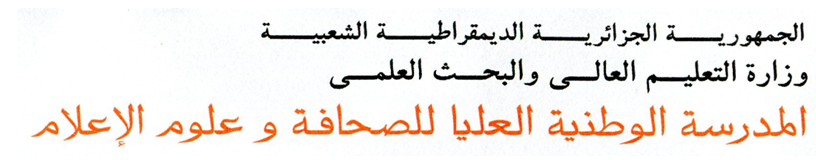 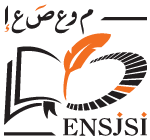          يشهد السيد مدير المدرسة الوطنية العليا للصحافة و علوم الإعلام أن:  السيد (ة):....................................................................................    الرتبة:...........................................................................................  الوظيفـة: .....................................................................................   العنوان:..........................................................................................  الهاتف:.......................................................................................... البريد الإلكتروني:.............................................................................قد وقّع (ت) على محضر الإستئناف للسنة الجامعية 2020/2021  بتاريخ: 23 أوت 2020.المعنـي(ة)                                                                                          المديــــــر                                                                                            